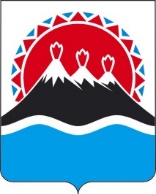 МИНИСТЕРСТВОСОЦИАЛЬНОГО БЛАГОПОЛУЧИЯ И СЕМЕЙНОЙ ПОЛИТИКИ КАМЧАТСКОГО КРАЯПРИКАЗ[Дата регистрации] № [Номер документа]г. Петропавловск-КамчатскийПРИКАЗЫВАЮ:Внести в приказ Министерства социального благополучия и семейной политики Камчатского края от 24.12.2021 № 2003-п
«Об утверждении административного регламента Министерства социального благополучия и семейной политики  Камчатского края по предоставлению государственной услуги «Назначение выплаты  гражданам финансовой помощи в связи с утратой ими имущества первой необходимости в результате чрезвычайной ситуации природного и техногенного характера» изменения согласно приложения к настоящему приказу.2. Настоящий приказ вступает в силу после дня его официального опубликования.[горизонтальный штамп подписи 1]Приложение к приказуМинистерства социального благополучия и семейной политики Камчатского краяот [Дата регистрации] № [Номер документа]Измененияв приказ Министерства социального благополучия и семейной политики Камчатского края от  24.12.2021 № 2003-п «Об утверждении административного регламента Министерства социального благополучия и семейной политики  Камчатского края по предоставлению государственной услуги «Назначение выплаты  гражданам финансовой помощи в связи с утратой ими имущества первой необходимости в результате чрезвычайной ситуации природного и техногенного характера»Абзац первый части 2 после слов «Российской Федерации» дополнить словами «иностранным гражданам (на основе принципа взаимности в соответствии с международными договорами Российской Федерации) и лицам без гражданства».В части 20 слова «по форме 4 приложения 4».Часть 35 дополнить пунктами 4 и 5 следующего содержания:«4) осуществления действий, в том числе согласований, необходимых для получения государственных и муниципальных услуг и связанных с обращением в иные государственные органы, органы местного самоуправления, организации, за исключением получения услуг и получения документов и информации, предоставляемых в результате предоставления таких услуг, включенных в перечни, указанные в части 1 статьи 9 Федерального закона
№ 210-ФЗ;5) предоставления на бумажном носителе документов и информации, электронные образы которых ранее были заверены в соответствии с пунктом 7.2 части 1 статьи 16 Федерального закона № 210-ФЗ, за исключением случаев, если нанесение отметок на такие документы либо их изъятие является необходимым условием предоставления государственной или муниципальной услуги, и иных случаев, установленных федеральными законами.».в абзаце десятом части 36 слова «7) не соблюдены» заменить словами «9) не соблюдены». Часть 39 дополнить пунктом 12 следующего содержания:«12) непредоставление гражданином оригиналов документов, указанных в части 24 настоящего Административного регламента, в срок превышающий 15 рабочих со дня регистрации документов в Министерстве, органе местного самоуправления, МФЦ, поступившего через ЕПГУ, РПГУ».В части 46  слова «по форме 1 приложения 2» заменить словами «по форме 1 приложения 4».Часть 23 изложить в следующей редакции:«23. Перечень нормативных правовых актов, регулирующих предоставление государственной услуги (с указанием их реквизитов и источников официального опубликования), и информация о порядке досудебного (внесудебного) обжалования решений и действий (бездействия) органов, предоставляющих государственные услуги, а также их должностных лиц, государственных или муниципальных служащих, работников. размещен на официальном сайте Министерства, органов местного самоуправления, в информационно-телекоммуникационной сети «Интернет», на ЕПГУ, РПГУ, в государственной информационной системе «Реестр государственных и муниципальных услуг (функций) Камчатского края»
(далее –  Реестр).».Раздел 5 изложить в следующей редакции:«5. Досудебный (внесудебный) порядок обжалования решенийи действий (бездействия) органа, предоставляющего государственную услугу, и его должностных лиц, государственных гражданских служащих органа,предоставляющего государственную услугу, КГКУ «Центрвыплат», МФЦ, работников МФЦПредмет досудебного (внесудебного) обжалования123. Гражданин может обратиться с жалобой, в том числе в следующих случаях:
	1) нарушение срока регистрации заявления о предоставлении государственной услуги, заявления о предоставлении двух и более государственных и (или) муниципальных услуг в МФЦ при однократном обращении;2) нарушение срока предоставления государственной услуги. В указанном случае досудебное (внесудебное) обжалование гражданином решений и действий (бездействия) МФЦ, работника МФЦ возможно в случае, если на МФЦ, решения и действия (бездействие) которого обжалуются, возложена функция по предоставлению соответствующих государственных или муниципальных услуг в полном объеме в порядке, определенном частью 1.3 статьи 16 Федерального закона № 210-ФЗ;3) требование у гражданина документов или информации либо осуществления действий, представление или осуществление которых не предусмотрено нормативными правовыми актами Российской Федерации, нормативными правовыми актами Камчатского края, для предоставления государственной услуги;4) отказ в приеме документов, предоставление которых предусмотрено нормативными правовыми актами Российской Федерации, нормативными правовыми актами Камчатского края у гражданина;5) отказ в предоставлении государственной услуги, если основания отказа не предусмотрены федеральными законами и принятыми в соответствии с ними иными нормативными правовыми актами Российской Федерации, законами и иными нормативными правовыми актами Камчатского края. В указанном случае досудебное (внесудебное) обжалование гражданином решений и действий (бездействия) МФЦ, работника МФЦ возможно в случае, если на МФЦ, решения и действия (бездействие) которого обжалуются, возложена функция по предоставлению соответствующих государственных услуг в полном объеме в порядке, определенном частью 1.3 статьи 16 Федерального закона № 210-ФЗ;6) затребование с гражданина при предоставлении государственной услуги платы, не предусмотренной нормативными правовыми актами Российской Федерации, нормативными правовыми актами Камчатского края;7) отказ Министерства, должностного Министерства, МФЦ, работника МФЦ, привлекаемых организаций или их работников в исправлении допущенных ими опечаток и ошибок в выданных в результате предоставления государственной или муниципальной услуги документах либо нарушение установленного срока таких исправлений. В указанном случае досудебное (внесудебное) обжалование гражданином решений и действий (бездействия) МФЦ, работника МФЦ возможно в случае, если на МФЦ, решения и действия (бездействие) которого обжалуются, возложена функция по предоставлению соответствующих государственных услуг в полном объеме в порядке, определенном частью 1.3 статьи 16 Федерального закона № 210-ФЗ;8) нарушение срока или порядка выдачи документов по результатам предоставления государственной услуги;9) приостановление предоставления государственной услуги, если основания приостановления не предусмотрены федеральными законами и принятыми в соответствии с ними иными нормативными правовыми актами Российской Федерации, законами и иными нормативными правовыми актами Камчатского края. В указанном случае досудебное (внесудебное) обжалование заявителем решений и действий (бездействия) МФЦ, работника МФЦ возможно в случае, если на МФЦ, решения и действия (бездействие) которого обжалуются, возложена функция по предоставлению соответствующих государственных или муниципальных услуг в полном объеме в порядке, определенном частью 1.3 статьи 16 Федерального закона № 210-ФЗ.10) требование у гражданина при предоставлении государственной услуги документов или информации, отсутствие и (или) недостоверность которых не указывались при первоначальном отказе в приеме документов, необходимых для предоставления государственной услуги, либо в предоставлении государственной услуги, за исключением случаев, предусмотренных пунктом 4 части 1 статьи 7 Федерального закона N 210-ФЗ. В указанном случае досудебное (внесудебное) обжалование гражданином решений и действий (бездействия) МФЦ, работника МФЦ возможно в случае, если на МФЦ, решения и действия (бездействие) которого обжалуются, возложена функция по предоставлению соответствующих государственных услуг в полном объеме в порядке, определенном частью 1.3 статьи 16 Федерального закона № 210-ФЗ.Общие требования к порядку подачи и рассмотрения жалобы124. Жалоба подается в письменной форме на бумажном носителе, в электронной форме в Министерство, МФЦ. Жалобы на решения и действия (бездействие) министра подаются в Правительство Камчатского края.125. Жалоба на решения и действия (бездействие) Министерства, должностного лица Министерства, государственного служащего, министра, может быть направлена по почте, через МФЦ, с использованием информационно-телекоммуникационной сети «Интернет», официального сайта Министерства, ЕПГУ либо РПГУ, а также может быть принята при личном приеме гражданина.Рассмотрения жалобы осуществляется в порядке, определенном главой 2.1 Федерального закона от 27.07.2010 № 210-ФЗ.126. Информация о порядке подачи и рассмотрении жалобы размещается на информационных стендах и местах предоставления государственной услуги, официальном сайте Министерства, органа местного самоуправления, ЕПГУ либо РПГУ, а также может быть принята при личном приеме гражданина в устной и (или) письменной форме.».О внесении изменений в приказ Министерства социального благополучия и семейной политики Камчатского края от 24.12.2021 № 2003-п
«Об утверждении административного регламента Министерства социального благополучия и семейной политики  Камчатского края по предоставлению государственной услуги «Назначение выплаты  гражданам финансовой помощи в связи с утратой ими имущества первой необходимости в результате чрезвычайной ситуации природного и техногенного характера»И.о. Министра социального благополучия и семейной политики Камчатского краяЮ.О. Горелова